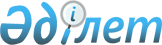 "Қазақстан Республикасы Цифрлық даму, инновациялар және аэроғарыш өнеркәсібі министрлігінің Телекоммуникациялар комитеті" республикалық мемлекеттік мекемесінің ережесін бекіту туралы" Қазақстан Республикасы Цифрлық даму, инновациялар және аэроғарыш өнеркәсібі министрінің міндетін атқарушының 2019 жылғы 9 тамыздағы № 189/НҚ бұйрығына өзгерістер енгізу туралыҚазақстан Республикасының Цифрлық даму, инновациялар және аэроғарыш өнеркәсібі министрінің 2020 жылғы 27 мамырдағы № 219/НҚ бұйрығы
      "Қазақстан Республикасының мемлекеттік басқару жүйесін одан әрі жетілдіру жөніндегі шаралар туралы" Қазақстан Республикасы Президентінің 2019 жылғы 17 маусымдағы № 24 Жарлығын іске асыру жөніндегі шаралар туралы" Қазақстан Республикасы Үкіметінің 2019 жылғы 12 шілдедегі № 501 қаулысына сәйкес, БҰЙРАМЫН:
      1. "Қазақстан Республикасы Цифрлық даму, инновациялар және аэроғарыш өнеркәсібі министрлігінің Телекоммуникациялар комитеті" республикалық мемлекеттік мекемесінің ережесін бекіту туралы" Қазақстан Республикасы Цифрлық даму, инновациялар және аэроғарыш өнеркәсібі министрінің міндетін атқарушының 2019 жылғы 9 тамыздағы № 189/НҚ бұйрығына мынадай өзгерістер енгізілсін:
      көрсетілген бұйрықпен бекітілген "Қазақстан Республикасы Цифрлық даму, инновациялар және аэроғарыш өнеркәсібі министрлігінің Телекоммуникациялар комитеті" республикалық мемлекеттік мекемесі туралы ережеде:
      1-тараудың 1-тармағы мынадай редакцияда жазылсын:
      "1. Қазақстан Республикасы Цифрлық даму, инновациялар және аэроғарыш өнеркәсібі министрлігінің Телекоммуникациялар комитеті (бұдан әрі - Комитет) Қазақстан Республикасы Цифрлық даму, инновациялар және аэроғарыш өнеркәсібі министрлігінің (бұдан әрі - Министрлік) іске асырушылық және бақылау функцияларын жүзеге асыратын, сондай-ақ Министрліктің байланыс саласындағы реттеушілік және стратегиялық функцияларын орындауға қатысатын ведомствосы болып табылады.";
      2-тарауда:
      13-тармақ мынадай редакцияда жазылсын:
      "13. Комитеттің міндеттері:
      1) өз құзыреті шегінде байланыс саласында, оның ішінде телекоммуникациялар және пошта байланысы саласында мемлекеттік саясатты іске асыру;
      2) өз құзыреті шегінде байланыс, оның ішінде телекоммуникациялар және пошта байланысы саласындағы қызметті реттеу;
      3) өз құзыреті шегінде байланыс, оның ішінде телекоммуникациялар, пошта, сондай-ақ байланыс сласындағы қызметтерді көрсететін немесе оларды қолданатын тұлғалардың қызметін мемлекетік бақылау.";
      14-тармақ мынадай редакцияда жазылсын:
      "14. Комитеттің функциялары:
      1) Комитет құзыреті шегінде байланыс саласында, оның ішінде телекоммуникациялар және пошта байланысы саласында мемлекеттік саясатты іске асыруды қамтамасыз ету;
      2) Комитет құзыретi шегiнде халықаралық ынтымақтастықты жүзеге асыру;
      3) Комитет құзыреті шегінде реттеушілік, іске асырушылық бақылау-қадағалау функцияларын және Министрліктің стратегиялық функцияларын орындауға қатысу;
      4) Комитет құзыреті шегінде Қазақстан Республикасының заңдары мен өзге де нормативтiк құқықтық актiлерiнiң сақталуын қамтамасыз ету;
      5) Комитет құзыреті шегінде Қазақстан Республикасының атынан жасалатын Қазақстан Республикасының халықаралық шарттары бойынша міндеттемелерді орындау;
      6) ұлттық ресурстардың және байланыс операторларының тізілімін жүргізу;
      7) нөмірлеудің бөлінген және резервтік ресурстарының тізілімін жүргізу;
      8) радиожиілік спектрін тиімді пайдалануды қамтамасыз ету;
      9) радиожиілік спектрін пайдалануды реттеу;
      10) азаматтық мақсаттағы иелікке берілген радиожиiлiктер белдеулерiнің электрондық деректер базасын жүргізу;
      11) Қазақстан Республикасындағы электромагниттік жағдайды көрсететін радиожиілік спектрінің республикалық деректер базасын жүргізу;
      12) бөлінетін жиілік белдеулерінің, радиожиіліктердің (радиожиілік арналарын) техникалық сараптамасы жөніндегі жұмыстарды ұйымдастыру;
      13) радиоәуесқойлық қызметтердің радиоэлектрондық құралдары мен жоғары жиілікті құрылғыларын қоса алғанда, радиоэлектрондық құралдарды және (немесе) жоғары жиілікті құрылғыларды пайдаланудың басталғаны немесе тоқтатылғаны туралы хабарламаларды қабылдау;
      14) Қазақстан Республикасының заңнамасына сәйкес соттарға талап-арыздар беру;
      15) азаматтық мақсаттағы радиожиiлiк спектрі, радиоэлектрондық құралдар және (немесе) жоғары жиілікті құрылғылар мониторингін жүзеге асыру;
      16) радиоэлектрондық құралдарға, оның ішінде халықаралық ұйымдар мен шет мемлекеттердің халықаралық шарттарға сәйкес жұмыс істейтін радиоэлектрондық құралдарына радиобөгеуілдерді жою жөніндегі іс-шараларды ұйымдастыру;
      17) арнаулы мақсаттағы телекоммуникация желілерінің объектілерін қоспағанда, байланыс саласындағы қызметті жүзеге асыратын және радиожиілік спектрін пайдаланатын шаруашылық жүргізуші субъектілердің байланыс объектілеріне белгіленген тәртіппен тексерулер жүргізу үшін қызметтік куәлікті көрсету арқылы кіру;
      18) мемлекеттік монополия субъектісі өндіретін және (немесе) өткізетін тауарлардың (жұмыстардың, көрсетілетін қызметтердің) бағаларын монополияға қарсы органмен келісу бойынша белгілеу;
      19) Халықаралық электр байланыс одағының радиобайланыс регламентіне сәйкес радиожиіліктерді халықаралық үйлестіру жөніндегі іс-шараларды орындау;
      20) адам мен азаматтың құқықтары мен бостандықтарын қозғайтын нормативтік құқықтық актілерді қоспағанда, ведомствоның құзыретіне кіретін мәселелер бойынша және Министрдің бұйрықтарында бекітілуі бойынша тікелей құзыреті болған кезде нормативтік құқықтық актілерді бекіту;
      21) Қазақстан Республикасының заңнамасына сәйкес лицензиялануға жататын қызметтiң жекелеген түрлерiн лицензиялауды жүзеге асыру;
      22) "Рұқсаттар және хабарламалар туралы" Қазақстан Республикасы Заңының 3-бабы 2-тармағының 7) тармақшасында көзделген ерекшеліктер ескеріле отырып, "Рұқсаттар және хабарламалар туралы" Қазақстан Республикасының Заңында көзделген рұқсаттарды беру;
      23) Қазақстан Республикасының аумағында азаматтық мақсаттағы радиоэлектрондық құралдар және (немесе) жоғары жиiлiктi құрылғылар үшін радиожиілік спектрін пайдалануға рұқсаттар беру;
      24) жиіліктер белдеулерін, радиожиіліктерді (радиожиілік арналарын) иелікке беруді жүзеге асыру;
      25) азаматтық пайдаланушыларға жиіліктер белдеуін, радиожиілікті (радиожиілік арнасын) бөлу, иелікке беру (тағайындау), шақыру сигналын иелікке беруді қоса алғанда, кеме станциясына рұқсаттар беру;
      26) импорттан өзгеше жағдайларда, азаматтық мақсаттағы, оның ішінде басқа тауарлардың құрамына кіріктірілген не кіретін радиоэлектрондық құралдар мен жоғары жиілікті құрылғыларды Қазақстан Республикасының аумағына әкелуге қорытындылар беру;
      27) азаматтық мақсаттағы, оның ішінде ішіне орнатылған не басқа тауарлардың құрамына кіретін радиоэлектронды құралдардың және жоғары жиілікті құрылғылардың импортына лицензиялар беру;
      28) біліктілік талаптары мен оларға сәйкестікті растайтын құжаттар тізбесін бекіту туралы нормативтік құқықтық актілерді әзірлеу, рұқсаттар және хабарламалар саласындағы уәкілетті органмен келісу;
      29) мемлекеттік қызметтер көрсету тәртібін айқындайтын заңға тәуелді нормативтік құқықтық актілерді әзірлеу;
      30) радиожиілік спектрін бөліп беру және пайдалану мәселелері, радиоэлектрондық құралдар мен жоғарғы жиiлiктi құрылғыларды пайдалану жөнiндегi нормативтiк құқықтық актiлердi өз құзыреті шегінде әзірлеу;
      31) жиiлiктер белдеулерiн, радиожиiлiктердi (радиожиiлiк арналарын) иелiкке беру, радиоэлектрондық құралдар мен жоғары жиілікті құрылғыларды пайдалану, сондай-ақ азаматтық мақсаттағы радиоэлектрондық құралдардың электромагниттiк үйлесiмдiлiгiн есептеудi жүргiзу қағидаларын әзірлеу;
      32) мемлекеттік қызметтер көрсету тәртібін айқындайтын заңға тәуелді нормативтік құқықтық актілерді жетілдіру бойынша ұсыныстар әзірлеу;
      33) Қазақстан Республикасының Кәсіпкерлік кодексіне сәйкес тексеру парақтарын, тәуекел дәрежесін бағалау өлшемшарттарын әзірлеу;
      34) құзыреті шегінде табиғи монополиялар салаларында реттеу мен бақылауды жүзеге асыру;
      35) байланыс саласындағы мемлекеттік монополия субъектілері өндіретін және өткізетін көрсетілетін қызметтерге бағаларды реттеу;
      36) ауылдық елді мекендерде көрсетілетін, субсидияланатын байланыстың әмбебап қызметтеріне бағалардың шекті деңгейін реттеу;
      37) Қазақстан Республикасының Үкіметі айқындайтын тәртіппен Қазақстан Республикасының уәкілетті мемлекеттік органдарының, Мемлекеттік күзет қызметінің, әскери басқару, ұлттық қауіпсіздік және ішкі істер органдарының, сондай-ақ "электрондық үкімет" ақпараттық-коммуникациялық инфрақұрылымы операторының мұқтаждықтары үшін техникалық құралдарды орналастыруға қажетті байланыс желілері мен арналарын, кәбілдік кәріздердегі арналар мен алаңдарды беру бағаларын (тарифтерін) реттеу;
      38) реттеліп көрсетілетін қызметтердің тізбесін әзірлеу;
      39) тарифтерді қалыптастыру қағидаларын әзірлеу;
      40) табиғи монополиялар субъектілерінің қызметін жүзеге асыру қағидаларын әзірлеу;
      41) реттеліп көрсетілетін қызметтерді берудің үлгілік шарттарын әзірлеу;
      42) кәбілдік арнаны пайдалануға беру қағидаларын әзірлеу;
      43) радиобақылауды жүзеге асыру және байланыс саласындағы қызметтi жүзеге асыратын жеке және заңды тұлғалардың радиожиiлiк спектрiн пайдалануына және байланыс операторларының байланыс саласында қызмет көрсетуді жүзеге асыратын субъектілерге қойылатын біліктілік талаптарын және байланыс қызметтерін көрсету қағидаларын сақтауына тексеру жүргiзу;
      44) Қазақстан Республикасының пошта байланысының көрсетілетін қызметтерін ұсыну жөніндегі заңнамасының сақталуын бақылауды жүзеге асыру;
      45) Ұлттық пошта операторының пошта байланысының көрсетілетін қызметтерін жүзеге асыруы кезінде оның қылмыстық жолмен алынған кірістерді заңдастыруға (жылыстатуға) және терроризмді қаржыландыруға қарсы іс-қимыл туралы Қазақстан Республикасының заңнамасын сақтауын бақылауды жүзеге асыру;
      46) телекоммуникация желілерінде Қазақстан Республикасының балаларды денсаулығы мен дамуына зардабын тигізетін ақпараттан қорғау туралы заңнамасының сақталуына мемлекеттік бақылауды жүзеге асыру;
      47) Қазақстан Республикасының байланыс саласындағы заңнаманың сақталуын бақылауды жүзеге асыру;
      48) байланыс саласындағы Қазақстан Республикасының заңнамасы талаптарының бұзылғаны анықталған кезде нұсқамалар жіберу;
      49) Қазақстан Республикасының әкiмшiлiк құқық бұзушылықтар туралы кодексінде белгіленген тәртіппен хаттамалар толтыру, әкiмшiлiк құқық бұзушылықтар туралы iстерді қарау және әкімшілік жаза қолдану;
      50) радиоэлектрондық құралдар мен жоғары жиілікті құрылғылар белгіленген стандарттар мен техникалық нормаларға сәйкес келмеген, азаматтардың қауіпсіздігіне, қоршаған ортаға қауіп төндірген жағдайда, сондай-ақ аса маңызды жұмыстар мен іс-шараларды орындаған кезде оларды пайдалануды Қазақстан Республикасының заңнамасына сәйкес тоқтата тұру;
      51) радиоэлектрондық құралдарды және (немесе) жоғары жиілікті құрылғыларды пайдаланудың басталғаны туралы хабарлама болмаған және (немесе) техникалық сипаттамалары белгіленген нормаларға сәйкес келмеген жағдайда, радиоэлектрондық құралдар мен жоғары жиілікті құрылғыларды өшіру;
      52) Қазақстан Республикасының заңдарында, Қазақстан Республикасы Президентінің, Қазақстан Республикасы Үкіметінің актілерінде және Қазақстан Республикасы Министрінің бұйрықтарында көзделген өзге де өкілеттіктерді жүзеге асыру.".
      2. Қазақстан Республикасы Цифрлық даму, инновациялар және аэроғарыш өнеркәсібі министрлігінің Телекоммуникациялар комитеті:
      1) осы бұйрыққа қол қойылған күннен бастап күнтізбелік он күн ішінде оны қазақ және орыс тілдерінде ресми жариялау және Қазақстан Республикасы Нормативтік құқықтық актілерінің эталондық бақылау банкіне енгізу үшін Қазақстан Республикасы Әдiлет министрлiгінiң "Қазақстан Республикасының Заңнама және құқықтық ақпарат институты" шаруашылық жүргізу құқығындағы республикалық мемлекеттік кәсіпорнына жіберуді;
      2) тіркеуші органды "Қазақстан Республикасы Цифрлық даму, инновациялар және аэроғарыш өнеркәсібі министрлігінің Телекоммуникациялар комитеті" республикалық мемлекеттік мекемесінің ережесіне өзгерістер енгізу туралы хабардар етуді;
      3) осы бұйрықты Қазақстан Республикасы Цифрлық даму, инновациялар және аэроғарыш өнеркәсібі министрлігінің интернет-ресурсына орналастыруды қамтамасыз етсін.
      3. Осы бұйрықтың орындалуын бақылау жетекшілік ететін Қазақстан Республикасының Цифрлық даму, инновациялар және аэроғарыш өнеркәсібі вице-министріне жүктелсін.
      4. Осы бұйрық қол қойылған күнінен бастап күшіне енеді.
					© 2012. Қазақстан Республикасы Әділет министрлігінің «Қазақстан Республикасының Заңнама және құқықтық ақпарат институты» ШЖҚ РМК
				
      Қазақстан Республикасының
Цифрлық даму, инновациялар және
аэроғарыш өнеркәсібі министрі

А. Жұмағалиев
